Ustimciuk JurijExperience:Position applied for: Chief OfficerDate of birth: 01.04.1953 (age: 64)Citizenship: LithuaniaResidence permit in Ukraine: NoCountry of residence: LithuaniaCity of residence: KlaipedaPermanent address: Zardininku 12-100Contact Tel. No: +370 (462) 706-11 / +370 (604) 123-02E-Mail: ustimrob@yandex.ruSkype: ustimjurU.S. visa: NoE.U. visa: Yes. Expiration date 14.09.2022Ukrainian biometric international passport: Not specifiedDate available from: 15.09.2017English knowledge: GoodMinimum salary: 4000 $ per month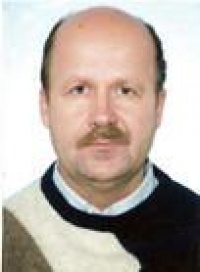 PositionFrom / ToVessel nameVessel typeDWTMEBHPFlagShipownerCrewingChief Officer15.01.2014-15.04.2014SabrinaMulti-Purpose Vessel12320-Antigua & BarbudaMS SABRINA Conship GmbH & Co. Reederei KAskoldas, KlaipedaChief Officer08.08.2013-25.10.2013HeidiCar Carrier7300-Faroe IslandsStoresletten Rederi ASStan-ShipingChief Officer04.01.2013-08.04.2013MarinRo-Ro9300-LuxembourgMaritime MarfretBGI, KlaipedaChief Officer08.05.2012-21.07.2012Stadt WeimarContainer Ship27971-GermanyThiem+Heyenga LeerThiem+Heyenga LeerChief Officer09.12.2011-07.04.2012BG FighterMulti-Purpose Vessel4980-BahamasBaltijus Grup, KlaipedaGretimybe LTD.Chief Officer28.05.2011-01.10.2011JanaContainer Ship8273-GermanyThiem+Heyenga LeerThiem+Heyenga LeerChief Officer12.10.2010-28.01.2011NileDutch NordicaRo-Ro9200-AntiguaAnglo-Eastern GroupAnglo-Eastern GroupChief Officer01.04.2010-04.08.2010NileDutch CabindaRo-Ro9200-NetherlandsAnglo-Eastern GroupAnglo-Eastern GroupChief Officer03.08.2009-20.12.2009VaagenRo-Ro12377-BelizeGreen Star Ship LtdAquarius Shipmanagement, RigaChief Officer11.12.2008-12.04.2009Green FastContainer Ship9522-GibraltarMyklebusthaug GrupSP Management, RigaChief Officer04.08.2008-08.11.2008Ital VerdeContainer Ship14698-ItalyMyklebusthaung GrupSP Management, RigaChief Officer01.03.2008-10.07.2008Green FastContainer Ship9522-GibraltarMyklebusthaug GrupSP Management, RigaChief Officer01.08.2007-29.11.2007Adria BluContainer Ship7200-ItalyAdrimaritime S.P.A.SP Management, RigaChief Officer17.11.2006-15.05.2007CoronelMulti-Purpose Vessel9000-AntiguaAfalina LtdAskoldas, KlaipedaChief Officer03.07.2006-22.10.2006Feed StarMulti-Purpose Vessel7100-AntiguaAfalina LtdAskoldas, KlaipedaChief Officer03.12.2005-22.06.2006CoronelMulti-Purpose Vessel9000-AntiguaAfalina LtdAskoldas, Klaipeda